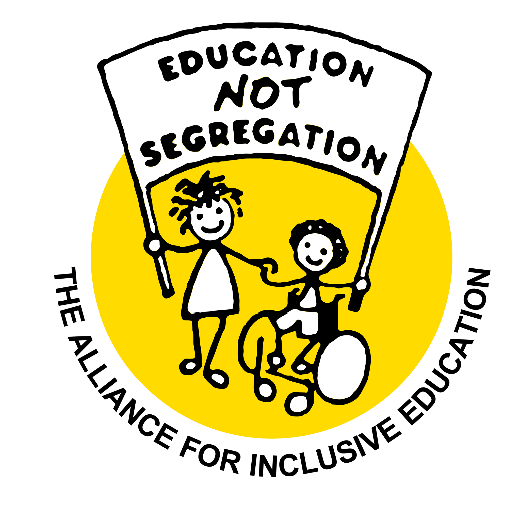 Alliance For Inclusive Education
(a charitable company limited by guarantee)Report and Financial Statementsfor the year ended 31 March 2021Company number 5988026
Charity number 1124424Chair’s ReportWelcome to another annual review, and what a year it has been! Who would have thought we would have witnessed such major changes and emerging concerns? That we would be responding to a global pandemic, alongside rising racial tensions following the murder of numerous Black individuals, including George Floyd, galvanising the anti-racist movement around the world in a series of protests. The UK government’s response to the emergence of COVID-19 has been neglectful and devasting for Disabled people, leaving many abandoned and ignored. Disabled students at every level have struggled to assert their fundamental right to education. Schools, colleges, universities, councils, and Local Authorities have been complicit in the discrimination experienced by Disabled learners. Government policy has increasingly followed pro-segregationist and pro-market agendas, and even higher education provision now falls under the Consumer Rights Act 2015. Given this context, a major challenge for ALLFIE’s Board of Trustees during the pandemic and national lockdowns, has been enabling staff to work flexibly whilst continuing ALLFIE’s important work. This year saw ALLFIE staff working from home, attending meetings remotely, delivering training online, and engaging in webinars and all things virtual. Amidst this hostile environment, we continued to network with allies and make connections with like-minded organisations. We also secured funding and grants for specific areas of work and renewed our strategic plan with new ideas and possibilities.As usual there are too many activities to highlight in this brief report. However, an amazing milestone was ALLFIE’s 30th birthday celebration. Our 30-year anniversary enabled us to reflect on our work influencing education policy and practice, and reconnect with many individuals we’ve supported, worked with, and learnt from. During the three-decade-long campaign for inclusion our unwavering call to action, to end segregated education, has remained and we have campaigned for successive governments to implement a fully developed and resourced inclusive education system. We were also prompted to consider future challenges and recognise that ALLFIE is as important now than in its past.Another significant development has been the creation of ALLFIE’s Disabled Black Lives Matter group, which has raised important critical questions about the effects of intersecting experiences that are often overlooked. I would like to take this opportunity to acknowledge the continued dedication of ALLFIE staff, trustees, Director, volunteers, funders and members, who have been instrumental in enabling our work to end educational segregation of Disabled learners and those identified as having Special Educational Needs (SEND). I wanted to acknowledge the contribution of Mohammed Mohsan, who resigned as trustee this year and welcome new co-opted trustees Sophia Kleanthous and Tasnim Hassan.It seems incredible that 30 years have passed since ALLFIE started this important work. Yet we continue to have much to do, campaigning for social justice and our human rights, including in line with the United Nations Convention on the Rights of Persons with Disabilities (UNCRPD) Article 24, on education. Sadly, the education system continues to damage many Disabled learners, and us all, because it entails multiple discriminations, that also cut across intersecting experiences. As we enter a new post-COVID and post-truth era, I am clear that ALLFIE will continue to have an important role in bringing about an end to the segregation of Disabled learners, and ensuring inclusive education becomes a reality. 
Navin Kikabhai 
ALLFIE ChairpersonDirector’s report
I begin this report by sharing my sincere gratitude to ALLFIE’s Trustees, staff, volunteers, members and allies, for their commitment to our campaign and lobbying work for inclusive education, within mainstream settings, for ALL Disabled people. During the COVID-19 pandemic the Trustees invested in adjustments to ensure staff and members could remain connected and continue to deliver our objectives. ALLFIE offered training and support to staff, to adjust to remote work and ensure their well-being.This year brought to the public’s attention deep levels of injustice and inequality across all areas of service provision, policy and practice, as well as the government’s failings during the pandemic. The brutal killing of George Floyd and other abuses raised further concerns for humanity. The pandemic exposed a multitude of inequalities and injustices experienced by Disabled people, exacerbated by implementation of emergency Covid-19 law, policy and practice, that weakened our hard-fought rights. It will be noted as one of the most difficult years within our living history. ALLFIE saw, through our work, how the government’s Covid legislation eroded Disabled people’s limited rights to education, and further oppressed those from already under-resourced and disadvantaged communities. We saw repeated institutional and structural disablism across all government departments:   •	Disabled people died at disproportionately higher number compared to the non-disabled population from Covid•	Medical criteria for ‘do not resuscitate’ on patients’ records•	Removal of support and provision to access education•	Frameworks and measures put in place which denied Disabled people our rights under the UN Convention on the Rights of Persons with Disabilities, including Article 24 on education •	Government public announcements without BSL interpretersALLFIE remains committed to our vision for an inclusive education, to move towards an inclusive society for all. We know our goal can only be achieved through the support and dedication of stakeholders, allies, partners, donors and funders. During the year, you have supported ALLFIE to continue to raise our profile, engage new voices and strengthen our campaign to tackle disability inequality in education. It gives me great pleasure to share our work highlights for the 2020/21.
Michelle Daley
ALLFIE DirectorCOVID CampaignOur COVID-19 work revealed serious disruptions to many Disabled children, Young people and adult's education, including: Lack of access to in-person support and/or assistive equipmentInappropriate living environmentsInaccessible learning materialParents being unable to assist their child with schoolwork, for example due to their own access needs. In response to the pandemic, ALLFIE created COVID-19 updates and resources, which have proven invaluable in assisting Disabled students, teaching professionals and parents with their enquires. We have also continued to produce campaign briefings and responses to Parliament.
Disabled Black Lives Matter (DBLM)In 2020-21, ALLFIE set up the only Disabled Black Lives Matter group within a Disabled People’s Organisation (DPO). This has encouraged and enabled us to address missing voices and strengthen our work on intersectionality. The group has emerged as a popular area of work, attracting new supporters to inclusive education. We have created a series of resources to help others strengthen their work on tackling intersectional oppression in Disabled people’s experience.
Young People ProjectsDisabled Young people told us that, during the pandemic, their voices have been ignored. Many experienced increased isolation and were further disadvantaged compared to their non-Disabled peers. Throughout the year, ALLFIE’s project activities have supported Disabled Young people, to amplify their voice. They have: Taken up leadership roles, chaired groups and spoken at eventsProduced publications, blogs, articles and reportsDelivered recommendations to shape policy and practiceWe also concluded our School Accessibility Plans project report, which highlighted schools’ failures to facilitate equality of access.
Inclusion Now MagazineALLFIE’s Inclusion Now magazine, published 3 times a year, remains a strong feature and excellent resource for promoting good inclusive policy and practice within mainstream education settings. Now in its 57th edition, it is a unique communications tool, highlighting important issues, shared experiences, and insights from Disabled people and their allies.
E-NewsletterThis year we launched a bi-monthly newsletter, which has been a popular and excellent resource for keeping members and decision makers updated about our work on a more regular basis. Over the year, ALLFIE has also noticed a subsequent increase in membership sign ups and website visitors.
Online EventsALLFIE successfully hosted two joint conferences with Sister Disabled People’s Organisations (DPOs) to promote Black History Month and International Women’s Day. These events attracted over 300 people, and enabled us to reach a wider audience, promote our work and influence others to get involved in our campaign for inclusive education. 
Funding  Thanks to funding from the Esmeé Fairburn Foundation, ALLFIE was able to appoint a consultant to help with the development of our 5-year strategic plan. Over the year, ALLFIE successfully secured £226,037 funding, improving our finances and helping us to deliver impactful outcomes. Our goal for 2021 - 2022 is to secure longer-term funding to help us to deliver on our strategy plan and to build stronger voices.ALLFIE’S WORK IN 2020/21: Impact Report
Thank you for your impact!
ALLFIE remains committed to our vision for an inclusive education, to move towards an inclusive society for all. We know that our goal can only be achieved through the support and dedication of stakeholders, allies, partners, donors and funders. During the year, you have supported ALLFIE to continue to raise our profile, engage new voices and strengthen our campaign to tackle disability inequality in education. Our Purposes and ActivitiesThe objectives of the charity are to advance for the public benefit, irrespective of (physical, sensory, intellectual or emotional) impairment, age, gender, race, belief/religion, sexuality, social status, transgender, and any other protected characteristic, the ending of segregation of Disabled learners and those categorised as having ‘special educational needs’ from the mainstream education system in the UK (and the right to the education and inclusion of all learners within fully resourced mainstream educational settings).The main activity of the charity continues to be lobbying for changes to legislation, policy and practices that discriminate against Disabled learners, including those with SEN labels, and that prevent inclusion. This involves campaigning work, capacity building with individuals and groups to create change at a grassroots level, training and information sharing work, fundraising for the core budget and engaging in new projects.
Objectives for the years 2020 – 2025Lead the lobby for change in legislation and policy to ensure inclusive education as a right for allPromote a wider understanding of the benefits of inclusive education for allBuild the capacity of the inclusive education movement to become a more effective voice of influenceEnsure maximum effectiveness of ALLFIE and its future sustainability

ACHIEVEMENTS AND PERFORMANCE 2020/21
Objective 1: Promote a wider understanding of the benefits of inclusive education for all
Despite the challenges that arose during the pandemic, ALLFIE maintained our commitment to promoting wider understanding of inclusive education in mainstream settings, as a human right for all Disabled people:We set up a Covid-19 campaigns page (https://bit.ly/3vAGugh) to respond to enquiries and help people to advocate for their rights to inclusive, mainstream educationWe estimate that we have built the skills of 1,300 people through workshops, conferences and events We were present in the media six times over the course of the year, including: BBC 1Xtra Radio Talk show interview on the Disability Discrimination Act 25th anniversary; Huffington Post interview about making online learning accessible and virtual classrooms to Disabled studentsOur contributions to Parliament were recognised in a Parliamentary debate, ‘Disabled Children: Accessible and Inclusive Education’ Volume 685: on 9 December 2020 by Dr Lisa Cameron: https://bit.ly/3iQoGLqWe engaged with 15 MPs, forming alliances to raise our agenda in Parliament, including Olivia Blake MP (APPG SEND Chair), Siobhain McDonagh MP, and Vicky Foxcroft MP (Shadow Minister for Disabled People)Internationally, we collaborated with ENIL and Leeds University to advise on the exclusion of Disabled people in the Programme for International Student Assessment (PISA) examWe acted, in solidarity, to support other Disabled People’s Organisations (DPOs), including to challenge the government on the  Disabled People’s Organisations (DPOs) forum (Twitter post), which does not address systematic, institutional and structural disablismObjective 2: Lead the lobby for change in legislation and policy to ensure inclusive education as a right for all
ALLFIE remains committed to empowering and educating the next generation, through challenging policy and decision makers. Our engagement, as disability rights activists, has been key to ensuring we use our voices as Disabled people to retain our human right to inclusive education. ALLFIE has shown solidarity with a range of movements over the course of the year. We have challenged 19 policies and made 9 submissions on education and other related issues, through our lobbying work around legislation and policy;The Covid-19 pandemic amplified the deep levels of injustice and inequality in our society particularly in education and the intersect across other provisions. In response to COVID-19, ALLFIE quickly reacted and accelerated our lobbying and campaigns work. We produced a series of monthly Covid-19 briefings in response to the Coronavirus Bill and Coronavirus Act, outlining the impact on mainstream education for Disabled people. We also submitted evidence to numerous Parliamentary bodies and inquiries:SEND All Party Parliamentary Group https://bit.ly/3iT9GN0Women and Equalities Committee Unequal impact? Coronavirus, disability and access to servicesJoint Committee on Human Rights: The Government’s response to COVID-19: human rights implications Education Select Committee The impact of COVID-19 on education and children’s servicesWe submitted a briefing to the Children’s CommissionerWe wrote a letter to the Secretary of State for Education outlining our concerns about the proposed suspensions to the Children and Families ActWe made a submission on Vocational Qualifications to Ofqual We worked jointly with Inclusion London on their “Restate Disabled People’s Rights – Scrap the Easements” campaign.The Centre for Social Justice (CSJ) Disability Commission is producing a submission for the Prime Minister’s National Strategy for Disabled People, and requested to reference ALLFIE’s School Accessibility Plan research in their report We contributed to a roundtable hosted by Runnymede on UN Elimination of All forms of Racial Discrimination to ensure disability was included with the UN submission Objective 3: Build the capacity of the inclusive education movement to become a more effective voice of influence
ALLFIE was encouraged by our 30-year anniversary and vast experience of campaigning for inclusive education within mainstream settings, to continue leading. We have built skills to become a more effective voice within the inclusive education movement. We also influenced others to amplify their voices, which in turn helped accelerate and strengthen our campaign.We effectively brought together virtual working, our website and social media platforms to influence voices during the Covid pandemic. We have increased our digital presence during the year. This included 169,431 visits to our website in 2019 -20, a 5.06% increase from the previous year, and 19,913 new visits to the website over the course of the year.We produced 35 publications (including toolkits, articles, blog posts and reviews), delivered and contributed to 27 workshops, delivered 12 speeches. New digital tools, resources and briefings published on our website proved effective in responding to visitors’ enquiries, empowering people to advocate for their rights, include: Remote education tool: Covid-19-campaign-providing-remote-education-for-disabled-pupils/Ofqual GCSE and A-Level Grading: Inequality for Disabled Students briefingOur press release went viral: ‘ALLFIE outraged as Government announces plan to create more special schools’ ALLFIE’s Director spoke at Action on Disability’s ‘International Day of Disabled People’ event, attended by over 40 people. Michelle presented on ‘Social Model of Disability - the changes that have occurred due to this and the impact that has been made in terms of right now and in the future.’ We published and publicised ‘Making Things Happen Project’ report: In solidarity with the Black Lives Matter movement, as a result of the brutal killing of George Floyd, we set up a Disabled Black Lives Matter (DBLM) group. We remain the only DPO within the Disabled people’s movement to have an established DBLM group to tackle racism within our work and the wider movement. We have also supported work to address other areas of intersectionality, to amplify injustices against communities, such as LGBTQIA people and Women. Online webinar events we ran proved to be extremely well received and attended: ‘Disabled Women on the Frontline’ event, co-hosted in partnership with Sisters of Frida and Inclusion London, had an attendance of 86 people and co-hosted another event with Inclusion London for Black History month, had had an attendance of 70 people.We produced a series of videos for our 30-year anniversary, including with ALLFIE founder Michelin Mason, to increase people’s understanding and engagement in inclusive education within mainstream settings.Disabled Young people told us how their experiences had been erased during the pandemic. We continue to empower Young Disabled people to use their voices within the disability rights movement to influence decision-makers, support other movements, and protect their human rights. We delivered the ‘Being Seen, Being Heard’ project, an intergenerational project with RIPSTARs, to produce a toolkit for activism (https://bit.ly/3zCs9TN). Objective 4: Ensure maximum effectiveness of ALLFIE and its future sustainability
ALLFIE remains committed to driving the sustainability of our future, which meets our vision of achieving inclusive education within mainstream settings, without compromising the rights of the future generation. During the year, this included:Delivered on our promise to increase income and generate £15,939 through consultancy, donations and public speaking. ALLFIE generated £210,042 income from grants, this included successful applications from City Bridge Trust, the Esmée Fairbairn Foundation, The London Community Foundation, The National Lottery Community Fund and Disability Action (National Emergency Trust (NET)).During the pandemic ALLFIE heavily invested in remote working, training and supporting staff to ensure that we can deliver on our goals to tackle disability injustice and inequality within education. Future Developments
Thanks to the Esmée Fairbairn Foundation, ALLFIE was able to commission a consultant to help revise our strategic plan for the next five to ten years. Our goal is to secure long-term funding and deliver on the outcomes of our revised strategic plan to ensure the sustainability and future of ALLFIE’s work over the next five to ten years. This in turn will strengthen our future work campaigning for change in UK education law. ALLFIE’s key strategic priorities moving forward are outlined in our Strategy Summary 2021 ANNEX 1: REPORT OF THE COUNCILAlliance for Inclusive Education Council members (who are trustees for the purposes of charity law) present their report along with the financial statements of the charity for the year ended 31 March 2021. This report also constitutes a directors’ report as required by the Companies Act 2006 and has been prepared taking advantage of the exemptions conferred by Part 15 of this Act.The financial statements comply with the Charities Act 2011, the Companies Act 2006, the Memorandum & Articles of Association, and Accounting and Reporting by Charities: Statement of Recommended Practice applicable to charities preparing their accounts in accordance with the Financial Reporting Standard applicable in the UK and Republic of Ireland (FRS 102) (effective 1 January 2015). The company has taken advantage of the exemption to not have to prepare a strategic report in accordance with “The Companies Act 2006 (Strategic Report and Directors’ Report) Regulations 2013”.
Public benefit
The Charities Commission in its ‘Charities and Public Benefit’ Guidance requires that two key principles be met in order to show that an organisation’s aims are for the public benefit: first, there must be an identifiable benefit and second, the benefit must be to the public or a section of the public. The Trustees confirm that they have referred to the Charities Commission’s general guidance on public benefit when reviewing the Charity’s Aims and Objectives.
Financial Review 
The financial statements show that the charity had net income for the year of £226,037. At 31 March 2021 the charity had total funds of £208,981, of which £115,848 were restricted funds and £93,133 unrestricted funds.The trustees can confirm that the assets of the company are available and adequate to fulfil the obligations of the company.
Principal Funding Sources
2020/21 has been a very difficult year with the pandemic and the national lockdown placed further challenges to our work income. The additional Covid support we received, donation, COVID-19 grants and consultancy greatly helped our work. Through the year our work has been supported by City Bridge Trust (CBT), Esmeé Fairbairn Foundation (EFF), National Lottery Community Fund (NLCF), The London Community Foundation (IWILL and COVID-19), Disability Action (DPO COVID-19 NET Emergency Fund)  and Disabled Student Allowance Quality Assurance Group (DSA QAG).For the future we need to secure more longer funding to help us to be more effective on delivering on our strategic plan and to challenge disability inequality in education for a society that is inclusive for all. 
Risk Management
The trustees have considered the possible major risks to the company and have established systems to mitigate these risks.
Reserves Policy
ALLFIE is committed to monitoring our finances to ensure they reflect our current financial situation, the trustees have adjusted the ‘Reserves Policy’ to hold unrestricted free reserves (unrestricted reserves held as net current assets) equivalent to between four and six months’ total expenditure, to guard against unexpected events and loss of funding. This will allow the charity an increased period of time to respond and seek alternative funding and will help it to continue its activities and maintain its solvency during this period. Using total expenditure to calculate free reserves reflects that the charity’s main activities are funded by restricted grants.Based on 2020/21 expenditure gives a free reserve target of between £69k and £104k. At £91,416, the unrestricted free reserves are on target.STRUCTURE, GOVERNANCE AND MANAGEMENT
Governing document
The Alliance for Inclusive Education is incorporated as a company limited by guarantee. The governing document is the Memorandum and Articles of Association. The Alliance for Inclusive Education is also a registered charity.
Recruitment and Appointment of Trustees
We are delighted that Disabled people remain a majority within the membership of the Council and as part of our recruitment policy we continue to seek new members who reflect a diverse community.The commitment to Disabled people remaining in the leadership of ALLFIE is reflected in the company’s governing document which states that the membership of the Council is required to maintain the ratio of Disabled to non-disabled directors at 60:40.Under the requirements of the Memorandum and Articles of Association, Council members are elected for a period of three years after which they must be re-elected at the next AGM. The Council can elect to co-opt new members who will then be elected to full Council membership at the following AGM.Trustee Induction and Training 
As part of induction procedures ALLFIE invites proposed trustees to trustee board meetings, and to informal discussions about their interest and possible contribution. Once formally elected the new trustee is provided with an ‘induction pack’ which includes an audit skills check that documents the skills and experiences they bring to the charity. The pack also includes a form for information about any access requirements.Organisational structure 
The charity is under the overall control and direction of the Trustee Board who meet approximately every six weeks. Trustees delegate the day-to-day running of the company to the Chief Executive Officer. The current Director is Michelle Daley.The Alliance for Inclusive Education staff 2020-21 are:
Michelle Daley, Director
Janet Mearns, Finance Officer 
Gelila Tekle-Mariam, Governance Support Officer
Simone Aspis, Campaigns & Policy Co-ordinator
Justine Jones, Inclusion Champions Development Worker 
Catherine Bebbington, Communications Officer 
Armineh Soorenian, ‘Our Voice’ Project Co-ordinator
Saifur Valli, Operations and Digital OfficerVolunteersThis year ALLFIE’s work has been supported by 18 volunteers who are working with us on different areas of our inclusion champion and campaigning work.
Related parties 
The Alliance for Inclusive Education has a history of working collaboratively to achieve its objectives with multiple individuals and groups, from Disabled people, families, educational staff, national and international groups, officials and local authority staff, to individuals in public office. ALLFIE is a national organisation and works in partnership on policy development, developing resources, transforming attitudes, disseminating knowledge and understanding.ALLFIE will continue to seek to work with existing and new partners that share the same principles of inclusive education. Our definition of inclusive education is based on ALLFIE’s seven principles which evolved after considerable discussion with members and partners.
Our seven principlesDiversity enriches and strengthens all communitiesAll learners’ different learning styles and achievements are equally valued, respected and celebrated by society All learners are enabled to fulfil their potential by taking into account individual requirements and needsSupport is guaranteed and fully resourced across the whole learning experienceAll learners need friendship and support from people their own ageAll children and young people are educated together as equals in their local communitiesInclusive education is incompatible with segregated provision both within and outside mainstream educationREFERENCE AND ADMINISTRATIVE INFORMATION
Charity name	Alliance for Inclusive EducationCharity number: 1124424Company number: 5988026Office and operational address336 Brixton RoadLondonSW9 7AABankersLloyds Bank plc125 Balham High RoadLondon SW12 9ATCAF Bank Ltd25 Kings Hill AvenueWest MallingKent ME19 4JQDirectorMichelle Daley Council MembersNavin Kikabhai (Chair)Sarifa Patel (Vice Chair)Shamim Ali (Treasurer)Joe WhittakerMiro GriffithsMike LambertAnthony FordMohammed Mohsan Ali : resigned on 22.10.2020Sophia Anna Kleanthous: Co-Opted on 28.01.2021Tasnim Hassan: Co-Opted on 28.01.2021Independent ExaminerBurnside Chartered Accountants 61 Queen SquareBristolBS1 4JZTRUSTEES’ RESPONSIBILITIES
The charity trustees (who are also the directors of Alliance for Inclusive Education for the purposes of company law) are responsible for preparing a trustees’ annual report and financial statements in accordance with applicable law and United Kingdom Accounting Standards (United Kingdom Generally Accepted Accounting Practice).Company law requires the charity trustees to prepare financial statements for each year which give a true and fair view of the state of affairs of the charity and of the incoming resources and application of resources, including the income and expenditure, of the charity for that period. In preparing the financial statements, the trustees are required to:select suitable accounting policies and then apply them consistently;observe the methods and principles in the charities SORP;make judgements and estimates that are reasonable and prudent;state whether applicable UK accounting standards have been followed, subject to any material departures disclosed and explained in the financial statements;prepare financial statements on the going concern basis unless it is inappropriate to presume that the organisation will continue its activities.The trustees are responsible for keeping proper accounting records that disclose with reasonable accuracy at any time the financial position of the charity and to enable them to ensure that the financial statements comply with the Companies Act 2006. They are also responsible for safeguarding the assets of the charity and hence taking reasonable steps for the prevention and detection of fraud and other irregularities. The trustees are responsible for the maintenance and integrity of the corporate and financial information included on the charitable company’s website. Legislation in the United Kingdom governing the preparation and dissemination of financial statements may differ from legislation in other jurisdictions.Statement as to disclosure to our independent examiner 
In so far as the trustees are aware at the time of approving our trustees’ annual report: There is no relevant information, being information needed by the independent examiner in connection with preparing their report, of which the independent examiner is unaware, and as the trustees of the charity we have taken all steps that ought to have been taken in order to make ourselves aware of any relevant audit information and to establish that the charity’s independent examiner is aware of that information.Approved by the Council on 20 October 2021 and signed on its behalf by:

Navin Kikabhai, Chair20 October 2021